KLASA: 024-01/22-01/43URBROJ: 2170-30-23-1Omišalj, 26. travnja 2023.	PREDMET: Nacrt odluke o  izmjenama i dopunama Odluke o komunalnim 	djelatnostima na području općine Omišalj            - Savjetovanje sa zainteresiranom javnošću	Općinsko vijeće Općine Omišalj, na sjednici održanoj 28. veljače 2022. godine, usvojilo je Odluku o komunalnim djelatnostima na području općine Omišalj te kasnije izmjene iste („Službene novine Primorsko-goranske županije“ broj 6/22, 12/22 i 20/22, dalje u tekstu: Odluka). Odlukom je komunalnom društvu Pesja d.o.o. povjereno održavanje tuševa na pomorskom dobro. Budući da će komunalno društvo Pesja d.o.o. preuzeti i upravljanje te naplatu tuševima na javnim plažama, potrebno je isto Odlukom regulirati.	Temeljem članka 11. Zakona o pravu na pristup informacijama („Narodne novine“ broj 25/13 i 85/15), jedinice lokalne samouprave dužne su provoditi savjetovanje s javnošću pri donošenju općih akata odnosno drugih strateških ili planskih dokumenata kad se njima utječe na interes građana i pravnih osoba. Na taj se način želi upoznati javnost sa predloženim Nacrtom odluke i pribaviti mišljenja, primjedbe i prijedloge zainteresirane javnosti, kako bi predloženo, ukoliko je zakonito i stručno utemeljeno, bilo prihvaćeno od strane donositelja odluke i u konačnosti ugrađeno u odredbe odluke.Svoje prijedloge vezane uz Nacrt odluke o izmjenama Odluke o javnim parkiralištima na području općine Omišalj i visini naknade za parkiranje vozila možete podnijeti putem Obrasca za savjetovanje dostupnog na ovoj stranici. Popunjen obrazac šalje se putem e-maila na adresu: sonja.cubranic@omisalj.hrSavjetovanje o nacrtu Prijedloga odluke otvoreno je do   4. svibnja 2023. godine.Po završetku Savjetovanja, svi pristigli prijedlozi bit će pregledani i razmotreni, sastavit će se Izvješće o prihvaćenim i neprihvaćenim prijedlozima kao i razlozima neprihvaćanja i to Izvješće bit će objavljeno na ovoj stranici.Općina Omišalj Na temelju članka 26. stavka 1, članka 31. stavka 1., članka 34. stavka 1., članka 44. stavka 2. i članka 48. stavka 2. Zakona o komunalnom gospodarstvu („Narodne novine“ broj 68/18, 110/18 - Odluka Ustavnog suda Republike Hrvatske i 32/20) i članka 33. Statuta Općine Omišalj („Službene novine Primorsko-goranske županije“ broj 5/21), Općinsko vijeće Općine Omišalj, na _ sjednici održanoj ________, donijelo jeODLUKUo izmjenama i dopunama Odluke o komunalnim djelatnostima na području općine OmišaljČlanak 1.U Odluci o komunalnim djelatnostima na području općine Omišalj („Službene novine Primorsko-goranske županije“ broj 6/22, 12/22 i 20/22, dalje u tekstu: Odluka) u članku 3. dodaje se točka 5. koja glasi: „usluge upravljanja tuševima“.Članak 2.U članku 4. stavku 5. Odluke, riječ: “tuševi“ briše se.Iza stavka 15. Odluke dodaje se stavak 16. koji glasi: „Pod uslugom upravljanja tuševima podrazumijevaju se poslovi održavanja i upravljanja tuševima na javnim plažama koji poslovi podrazumijevaju nužne i redovite popravke, kao i naplatu njihova korištenja tijekom ljetnih mjeseci.“Članak 3.U članku 6. stavku 1. točki 1. alineji 4. Odluke, riječ: „tuševima“ briše se.Iza alineje 8. dodaje se nova alineja koja glasi: „usluge upravljanja tuševima.“Članak 4.Ova Odluka stupa na snagu osmog dana od dana objave u „Službenim novinama Primorsko-goranske županije“.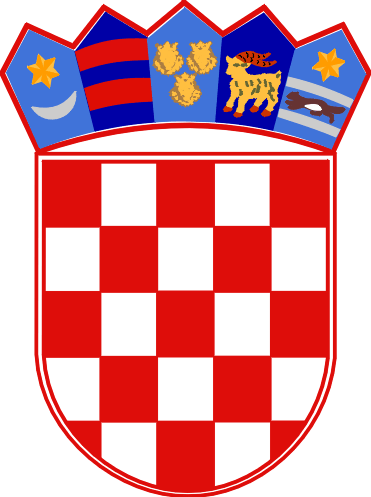 REPUBLIKA HRVATSKAPRIMORSKO-GORANSKA ŽUPANIJAOPĆINA OMIŠALJUPRAVNI ODJEL